DÖNEMİ    : 2021                                                               KARAR TARİHİ               : 01/03/2021                                                         AYI             : MART                                                            KARAR NUMARASI       :  2021/21BİRLEŞİM/OTURUM  :1 / 1BELEDİYE MECLİSİNİ TEŞKİL EDENLER       :Fatih KAVAK, Alattin ÖZKÖK,  Hülya ARSLAN,  Hüseyin AYDIN,                                                                                                                         Engin SARIBÖCEK, Mustafa BELEN,   Resmi İDE,                                                                     Zikrullah KÜNER,  Nurullah KÜNER, Baykal DÖNMEZ           Belediye Meclisi, Meclis Başkanı Fatih KAVAK’ ın Başkanlığında, üyelerden Alattin ÖZKÖK,  Hülya ARSLAN, Hüseyin AYDIN, Engin SARIBÖCEK, Resmi İDE, Zikrullah KÜNER, Nurullah KÜNER ve Baykal DÖNMEZ’ in katılımı ile saat:11.30’ da, gündeminde bulunan hususları görüşmek üzere Belediye Meclis Salonunda toplandı.           Hususlarını kapsadığından, gündem gereği görüşmelere geçildi.            1–Gündemin bu maddesi, Yazı İşleri Müdürlüğünün, Encümen Üyesi Seçimi hakkındaki 24.02.2021 tarihli ve 22 sayılı yazılarının görüşülmesini kapsadığından;             Meclis Başkanı Fatih KAVAK tarafından, 5393 sayılı Belediye Kanununun 33 üncü maddesinin (b) fıkrası, Belediye Meclisi Çalışma Yönetmeliğinin 20 inci maddesi gereğince, 01.04.2021 tarihinden itibaren 1 yıl süre ile görev yapmak üzere iki encümen üyesi seçilmesi ve seçimin Belediye Meclisi Çalışma Yönetmeliğinin 13 üncü maddesi gereğince gizli oyla yapılması gerektiği belirtilerek, mühürlü oy pusulaları üyelere dağıtıldı. Oy kullanma işlemi tamamlandıktan sonra başkan ve katiplerce oyların sayımına geçildi. Yapılan oy sayımı neticesinde; üyelerden Hülya ARSLAN’a 8 oy, Engin SARIBÖCEK’e 7 oy, Nurullah KÜNER ve Baykal DÖNMEZ’e 1’er oy çıktığı görüldü. En çok oyu alan Hülya ARSLAN ve Engin SARIBÖCEK oy çokluğu ile Encümen Üyeliği görevine seçildi.DÖNEMİ    : 2021                                                               KARAR TARİHİ               : 01/03/2021                                                         AYI             : MART                                                            KARAR NUMARASI       :  2021/22BİRLEŞİM/OTURUM  :1 / 1               Gündem gereği görüşmelere devam edildi.                                                                  2–Gündemin bu maddesi, Yazı İşleri Müdürlüğünün, Meclis Plan ve Bütçe Komisyonu kurulması hakkındaki 24.02.2021 tarihli ve 23 sayılı yazılarının görüşülmesini kapsadığından;            Meclis Başkanı, 5393 sayılı Belediye Kanununun 24 üncü ve Belediye Meclisi Çalışma Yönetmeliğinin 21 inci maddesi gereğince, 01.04.2021 tarihinden itibaren 1 yıl süre ile görev yapmak üzere Plan ve Bütçe Komisyonunun 4 kişiden oluşturulmasını, komisyonun siyasi parti grupları ve oranlama esasına göre, AK Parti’ den Hülya ARSLAN, Hüseyin AYDIN, Zikrullah KÜNER ve İYİ Parti’ den Nurullah KÜNER’ den oluşturulmasını teklif etti.  Teklif oya sunuldu. İşaretle (eli yukarı kaldırmak suretiyle) yapılan oylama sonucunda, teklif oybirliği ile kabul edildi.                        (RESMİ MÜH-İMZA)                              (İMZA)                                         (İMZA)                 Fatih KAVAK                                   Resmi İDE                              Zikrullah KÜNER                                      MECLİS BAŞKANI                                  KATİP                                          KATİPDÖNEMİ    : 2021                                                               KARAR TARİHİ               : 01/03/2021                                                         AYI             : MART                                                            KARAR NUMARASI       :  2021/23BİRLEŞİM/OTURUM  :1 / 1BELEDİYE MECLİSİNİ TEŞKİL EDENLER       :Fatih KAVAK, Alattin ÖZKÖK,  Hülya ARSLAN,  Hüseyin AYDIN,                                                                                                                         Engin SARIBÖCEK, Mustafa BELEN,   Resmi İDE,                                                                     Zikrullah KÜNER,  Nurullah KÜNER, Baykal DÖNMEZ             Gündem gereği görüşmelere devam edildi.                                          3–Gündemin bu maddesi, Yazı İşleri Müdürlüğünün, Meclis İmar Komisyonu kurulması hakkındaki 24.02.2021 tarihli ve 24 sayılı yazılarının görüşülmesini kapsadığından;              Meclis Başkanı, 5393 sayılı Belediye Kanununun 24 üncü ve Belediye Meclisi Çalışma Yönetmeliğinin 21 inci maddesi gereğince, 01.04.2021 tarihinden itibaren 1 yıl süre ile görev yapmak üzere Belediye İmar Komisyonunun 4 kişiden oluşturulmasını, komisyonun siyasi parti grupları ve oranlama esasına göre, AK Parti’den Resmi İDE, Engin SARIBÖCEK, Zikrullah KÜNER ve İYİ Parti’den Baykal DÖNMEZ’ den oluşturulmasını teklif etti. Teklif oya sunuldu. İşaretle (eli yukarı kaldırmak suretiyle) yapılan oylama sonucunda teklif oybirliği ile kabul edildi.DÖNEMİ    : 2021                                                               KARAR TARİHİ               : 01/03/2021                                                         AYI             : MART                                                            KARAR NUMARASI       :  2021/24BİRLEŞİM/OTURUM  :1 / 1             Gündem gereği görüşmelere devam edildi.                                         4–Gündemin bu maddesi, Yazı İşleri Müdürlüğünün, Meclis Çeşitli İşler Komisyonu kurulması hakkındaki 24.02.2021 tarihli ve 25 sayılı yazılarının görüşülmesini kapsadığından;               Meclis Başkanı, 5393 sayılı Belediye Kanununun 24 üncü ve Belediye Meclisi Çalışma Yönetmeliğinin 21 inci maddesi gereğince, 01.04.2021 tarihinden itibaren 1 yıl süre ile görev yapmak üzere Çeşitli İşler Komisyonunun 4 kişiden oluşturulmasını, siyasi parti grupları ve oranlama esasına göre, AK Parti’den Mustafa BELEN, Hüseyin AYDIN, Engin SARIBÖCEK ve İYİ Parti’ den Nurullah KÜNER’ den oluşturulmasını teklif etti. Teklif oya sunuldu. İşaretle (eli yukarı kaldırmak suretiyle) yapılan oylama sonucunda teklif oybirliği ile kabul edildi. DÖNEMİ    : 2021                                                               KARAR TARİHİ               : 01/03/2021                                                         AYI             : MART                                                            KARAR NUMARASI       :  2021/25BİRLEŞİM/OTURUM  :1 / 1             Gündem gereği görüşmelere devam edildi.                                       5–Gündemin bu maddesi, Fen İşleri Müdürlüğünün, Çöp Toplama Aracı hakkındaki 01.03.2021 tarihli ve 22 sayılı yazılarının görüşülmesini kapsadığından;                İlgi yazıda, Çevre ve Şehircilik Bakanlığı, Çevre Yönetimi Genel Müdürlüğü tarafından Belediyemize yapılan 660.000,00 TL. şartlı nakdi yardım ile Belediyemiz ihtiyaçlarında kullanılmak üzere 1 (bir) adet 13+1,5 m3 kapasiteli çöp toplama aracı satın alınması, şartlı nakdi yardımın yeterli olmaması durumunda kalan kısmının Belediyemiz bütçesinden karşılanması ve alınacak olan çöp toplama aracının kamu hizmetine tahsisi ve aracın haczedilmemesi hususlarında Belediye Meclisi tarafından karar alınması gerektiği belirtilmektedir.                                       Meclis Başkanı Fatih KAVAK tarafından, Belediyemiz hizmetlerinde kullanılmak üzere, 5393 sayılı Belediye Kanunu ve 237 sayılı Taşıt Kanunu hükümleri gereğince, Çevre ve Şehircilik Bakanlığı, Çevre Yönetimi Genel Müdürlüğü tarafından Belediyemize yapılan 660.000,00 TL. şartlı nakdi yardım ile Belediyemiz ihtiyaçlarında kullanılmak üzere üst ekipmanları ile birlikte 1 (bir) adet 13+1,5 m3 kapasiteli Çöp Toplama Aracı satın alınması, şartlı nakdi yardımın yeterli olmaması durumunda kalan kısmının Belediyemiz bütçesinden karşılanması ve alınacak olan çöp toplama aracının kamu hizmetine tahsisi ve aracın haczedilmemesi teklif edildi. Teklif oya sunuldu. İşaretle (eli yukarı kaldırmak suretiyle) yapılan oylama sonucunda teklif oybirliği ile kabul edildi.               Gündemde görüşülecek başka bir husus bulunmadığından, Başkan tarafından saat: 11.50’ de toplantıya son verildi.             (RESMİ MÜH-İMZA)                              (İMZA)                                         (İMZA)                 Fatih KAVAK                                   Resmi İDE                              Zikrullah KÜNER                                      MECLİS BAŞKANI                                  KATİP                                          KATİP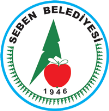  MECLİS KARAR ÖZETİ MECLİS KARAR ÖZETİ